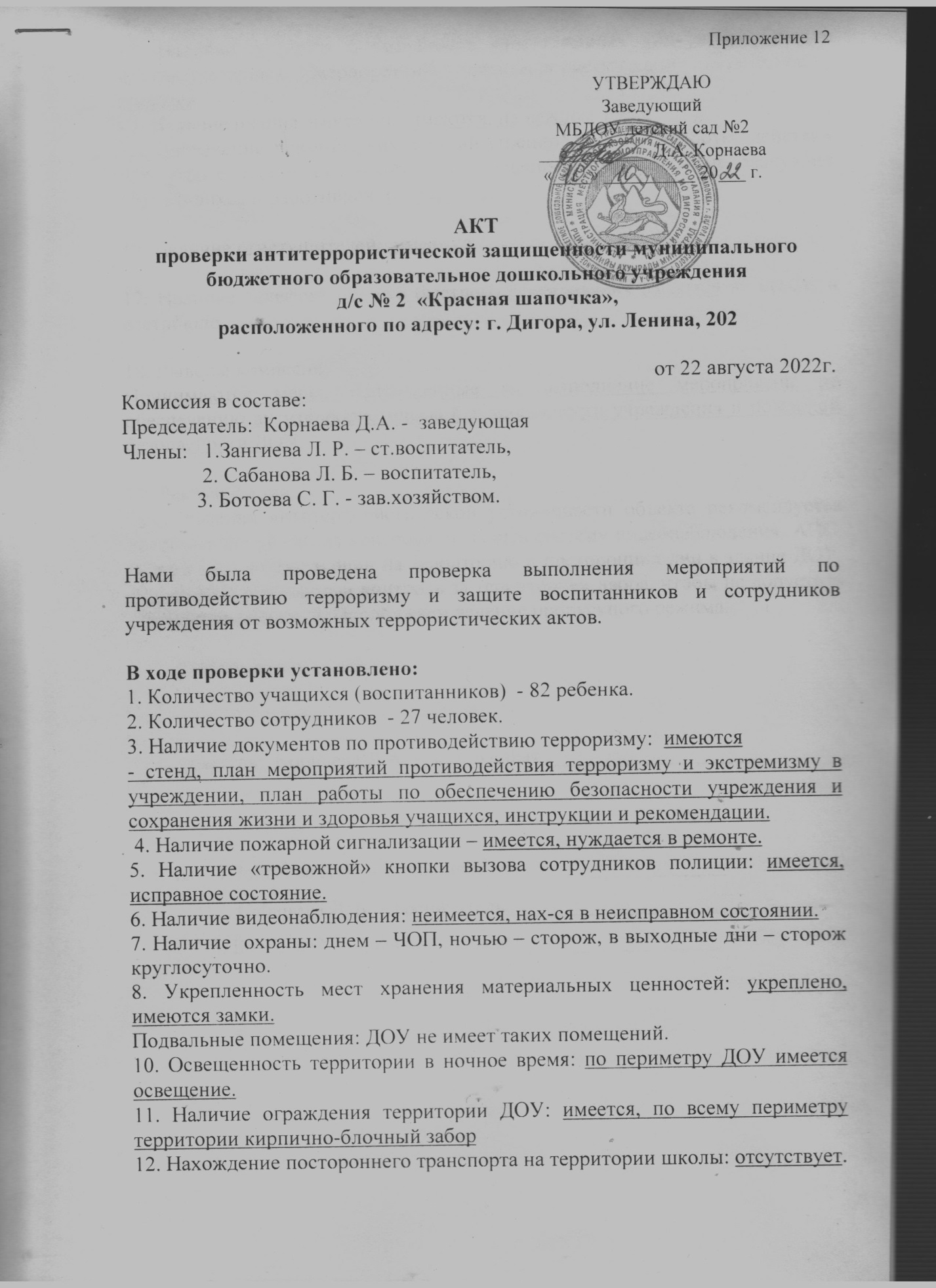 13. Наличие приказов о назначении ответственных лиц за выполнение противопожарных мероприятий, антитеррористической безопасности: имеются. 14. Наличие планов эвакуации: имеются, на каждом этаже. 15. Проведение практических занятий (тренировок) по отработке действий при угрозе террористического акта  учебные тренировочные эвакуации обучающихся и работников: проводятся.16. Наличие огнетушителей:  имеются. 17. Наличие телефонов служб быстрого реагирования имеются на стенде в вестибюле. 18. Выводы комиссии: Принимаются меры, направленные на выполнение мероприятий по обеспечению антитеррористической защищенности учреждения и пожарной безопасности ДОУ.20. РекомендацииДля усиления антитеррористической устойчивости объекта рекомендуется продолжение усиления контроля, наладить систему видеонаблюдения, АПС. Ограничить доступ машин на территорию и посторонних лиц в здание ДОУ. Обеспечить постоянный контроль за территорией двора, чтобы не допустить нештатных ситуаций. Продолжаем ведение пропускного режима.Председатель:  Корнаева Д.А. -  заведующая ____________________Члены:   1.Зангиева Л. Р. – ст.воспитатель,  __________________               2. Сабанова Л. Б. – воспитатель,  ___________________              3. Ботоева С. Г. - зав.хозяйством  ___________________